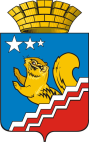 Свердловская областьГЛАВА ВОЛЧАНСКОГО ГОРОДСКОГО ОКРУГАпостановление  08.12.2017   год	      	                              		                                         №   582г. ВолчанскОб утверждении Плана проведения экспертизы действующих нормативных правовых актов на 2018 год  Во исполнение Закона Свердловской области от 14 июля 2014 года № 74-ОЗ «Об оценке регулирующего воздействия проектов нормативных правовых актов Свердловской области и проектов муниципальных нормативных правовых актов и экспертизе нормативных правовых актов Свердловской области и муниципальных нормативных правовых актов», в соответствии с постановлением главы Волчанского городского округа от 16.09.2015 года № 671 «О внедрении системы оценки регулирующего воздействия нормативных правовых актов в Волчанском городском округе», постановлением главы Волчанского городского округа от 29.09.2015 года № 712 «Об утверждении Методических рекомендаций по проведению экспертизы муниципальных нормативных правовых актов Волчанского городского округа», в целях проведения экспертизы нормативных правовых актов Волчанского городского округа,ПОСТАНОВЛЯЮ:Утвердить План проведения экспертизы действующих нормативных правовых актов на 2018 год (прилагается).Настоящее постановление обнародовать на официальном сайте Волчанского городского округа в сети Интернет.Контроль за исполнением настоящего постановления возложить на начальника экономического отдела администрации Волчанского городского округа Феттер Е.В.Глава городского округа							   А.В. ВервейнУТВЕРЖДЕНпостановлением главыВолчанского городского округаот 08.12.2017 года № 582ПЛАН ПРОВЕДЕНИЯ ЭКСПЕРТИЗЫ ДЕЙСТВУЮЩИХ НОРМАТИВНЫХ ПРАВОВЫХ АКТОВ НА 2018 ГОДПостановление главы Волчанского городского округа от 04.09.2014 года № 716 «Об утверждении административного регламента предоставления муниципальной услуги «Выдача разрешений на строительство, при осуществлении строительства и реконструкции объектов капитального строительства» на территории Волчанского городского округа»Постановление главы Волчанского городского округа от 04.09.2014 года № 716 «Об утверждении административного регламента предоставления муниципальной услуги «Выдача разрешений на строительство, при осуществлении строительства и реконструкции объектов капитального строительства» на территории Волчанского городского округа»Инициатор предложенияОтдел жилищно-коммунального хозяйства, строительства и архитектурыОснование включения нормативного правового акта в планНормативный правовой акт затрагивает вопросы осуществления предпринимательской и инвестиционной деятельности и не прошел оценку регулирующего воздействия на стадии разработки проекта акта, и с момента вступления в силу прошло более 1 годаРазработчик нормативного правового актаОтдел жилищно-коммунального хозяйства, строительства и архитектурыПланируемый срок проведения экспертизы нормативного правового акта15.01.2018 – 16.03.2018Срок проведения публичных консультаций по нормативному правовому актуФевраль 2018 годаПостановление главы Волчанского городского округа от 11.04.2012 года № 211 «Об утверждении Административного регламента предоставления муниципальной услуги по выдаче разрешений на право организации розничного рынка, продлению срока действия и переоформлению такого разрешения на территории Волчанского городского округа»Постановление главы Волчанского городского округа от 11.04.2012 года № 211 «Об утверждении Административного регламента предоставления муниципальной услуги по выдаче разрешений на право организации розничного рынка, продлению срока действия и переоформлению такого разрешения на территории Волчанского городского округа»Инициатор предложенияОтдел потребительского рынка и услуг администрации Волчанского городского округаОснование включения нормативного правового акта в планНормативный правовой акт затрагивает вопросы осуществления предпринимательской деятельности и не прошел оценку регулирующего воздействия на стадии разработки проекта акта, и с момента вступления в силу прошло более 1 годаРазработчик нормативного правового актаОтдел потребительского рынка и услуг администрации Волчанского городского округаПланируемый срок проведения экспертизы нормативного правового акта09.04.2018 – 11.06.2018Срок проведения публичных консультаций по нормативному правовому актуМай 2018 годаПостановление главы Волчанского городского округа от 07.12.2015 года № 864 «Об утверждении административного регламента «Предварительное согласование предоставления земельных участков, государственная собственность на которые не разграничена и земельных участков, находящихся в муниципальной собственности» на территории Волчанского городского округа»Постановление главы Волчанского городского округа от 07.12.2015 года № 864 «Об утверждении административного регламента «Предварительное согласование предоставления земельных участков, государственная собственность на которые не разграничена и земельных участков, находящихся в муниципальной собственности» на территории Волчанского городского округа»Инициатор предложенияКомитет по управлению имуществом Волчанского городского округаОснование включения нормативного правового акта в планНормативный правовой акт затрагивает вопросы осуществления предпринимательской и инвестиционной деятельности и не прошел оценку регулирующего воздействия на стадии разработки проекта акта, и с момента вступления в силу прошло более 1 годаРазработчик нормативного правового актаКомитет по управлению имуществом Волчанского городского округаПланируемый срок проведения экспертизы нормативного правового акта16.07.2018 – 10.09.2018Срок проведения публичных консультаций по нормативному правовому актуАвгуст 2018 годаПостановление главы Волчанского городского округа от 01.08.2014 года № 604 «Об утверждении административного регламента исполнения муниципальной функции по осуществлению муниципального контроля за соблюдением законодательства в области розничной продажи алкогольной продукции на территории Волчанского городского округа»Постановление главы Волчанского городского округа от 01.08.2014 года № 604 «Об утверждении административного регламента исполнения муниципальной функции по осуществлению муниципального контроля за соблюдением законодательства в области розничной продажи алкогольной продукции на территории Волчанского городского округа»Инициатор предложенияОтдел потребительского рынка и услуг администрации Волчанского городского округаОснование включения нормативного правового акта в планНормативный правовой акт затрагивает вопросы осуществления предпринимательской и не прошел оценку регулирующего воздействия на стадии разработки проекта акта, и с момента вступления в силу прошло более 1 годаРазработчик нормативного правового актаОтдел потребительского рынка и услуг администрации Волчанского городского округаПланируемый срок проведения экспертизы нормативного правового акта17.09.2018 – 19.11.2018Срок проведения публичных консультаций по нормативному правовому актуОктябрь 2018 года